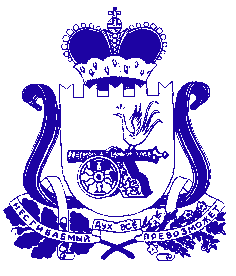 СОВЕТ ДЕПУТАТОВ  ПЕЧЕРСКОГО СЕЛЬСКОГО ПОСЕЛЕНИЯСМОЛЕНСКОГО РАЙОНА СМОЛЕНСКОЙ ОБЛАСТИРЕШЕНИЕот 28 апреля 2021 г.                                                                                       № 26О предоставлении служебногожилого помещения Авсеенковой Е.М.       Рассмотрев ходатайство директора ООО «ЖЭК» Коваля С.Л., о возможности предоставления служебного жилого помещения из специализированного жилого фонда Печерского сельского поселения Смоленского района Смоленской области,  бухгалтеру по начислению квартплаты и коммунальных услуг  ООО «ЖЭК» Авсеенковой Елене Михайловне.     Руководствуясь Уставом Печерского сельского поселения, Жилищным Кодексом РФ, решением Совета депутатов Печерского сельского поселения Смоленского района Смоленской области от 27 апреля 2011 года № 25 «Об утверждении Положения об обеспечении граждан служебными жилыми помещениями из специализированного жилищного фонда Печерского сельского поселения»,РЕШИЛ:Предоставить работнику ООО «ЖЭК» Авсеенковой Елене Михайловне служебное жилое помещение расположенное по адресу: Смоленская область , Смоленский район, с. Печерск, ул. Школьная, д. 2, кв. 9, в связи с тяжелым жилищным положением и являющейся родителем ребенка-инвалида, сроком на один год.Данное решение вступает в силу с момента подписания.Глава муниципального образованияПечерского сельского поселения	Смоленского района Смоленской области                         Ю. Л. Митрофанов